Instructions pour préparer le dossier de soumissionPour préparer son dossier de soumission, le consortium est appelé à lire avec la plus grande attention, l’appel à projets «Recherche Hospitalo-Universitaire en Santé» (RHU). Les recommandations qui accompagnent les diverses rubriques du présent canevas n’en sont que des extraits ou des résumés. Chaque proposition de projet sera évaluée selon les 6 critères annoncés dans le texte d’appel à projets. Le plan proposé ici et les indications de nombre de pages constituent une aide à la rédaction, sans toutefois contraindre la description du projet.La soumission d’un projet s’effectue en deux étapes distinctes; il est donc important d’informer en amont les personnes impliquées dans le montage de projet et les signataires concernés (personne habilitée à engager l’établissement, gestionnaires, …) du calendrier précisé dans le texte d’appel à projets et des éléments suivants:Le dossier de soumission électronique comprend:Le document administratif et financier décrivant les postes de dépenses prévisionnelles (nature, descriptif précis et montants);Les lettres d’engagement de l’Etablissement coordinateur et des Etablissements partenaires complétées;La présente trame de document scientifique à compléter selon les instructions données ci-après;Eventuellement une annexe exclusivement consacrée à la méthodologie des essais/études cliniques proposés dans le projet (une page maximum par essai); AUCUNE annexe supplémentaire ne sera acceptée.Les éléments signés du dossier de soumission (copies électronique uniquement - les originaux seront demandés ultérieurement) sont les suivants:Toutes les fiches constituant le dossier administratif et financier signées par les personnes habilitées;Les lettres d’engagement de l’Etablissement coordinateur et des Etablissements partenaires signées par les personnes habilitées;Lettre(s) de soutien ou de labellisation des collectivités territoriales et des pôles de compétitivité. AUCUN autre type de courrier ne sera accepté.L’ensemble des données à saisir ou déposer en ligne devant être cohérent et complémentaire vis-à-vis du dossier de soumission, il est recommandé de s’inscrire en ligne le plus tôt possible.Votre inscription en ligne, vous permettra d’être informé régulièrement; de prendre connaissance de l’ensemble des éléments demandés (description des partenaires scientifiques, CV coordinateur, documents à télécharger…) et des formats/tailles à déposer sur le site (Doc, xlsm, pdf, …) sans attendre la date de clôture.En ligne, une page (onglet ci-contre) regroupe les notices, documents et trames de référence des déposants ainsi qu’une FAQ réactualisée régulièrement. 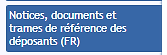 Instructions pour préparer le document scientifiqueLe document scientifique doit permettre de présenter au jury et aux experts de manière précise et synthétique les principales étapes qui structurent son projet.Le document scientifique doit impérativement :comporter le cartouche d’en-tête et les tableaux fournis, complétés,comporter la table des matières et respecter la trame et le plan proposé,respecter le nombre de 40 pages maximum (taille de police minimum: 11) indiqué dans les critères de recevabilité du texte de l’appel à projets. Le nombre de pages s’entend TOUT COMPRIS (page de garde, sommaire, références,…),être déposé dans l’espace «Document scientifique» sur le site de soumission (onglet Document(s) de soumission), sous format PDF (généré à partir d’un logiciel de traitement de texte, non scanné) sans aucune protection.Tout document scientifique dépassant 40 pages rendra automatiquement la proposition non recevable.AUCUNE autre annexe, que celles exclusivement consacrées à la méthodologie des essais/études cliniques et le CV du responsable scientifique et technique, ne sera transmise au jury.L’Annexe méthodologique: pour les workpackages et tâches le prévoyant, vous pouvez joindre une annexe exclusivement consacrée à la méthodologie des essais/études cliniques proposés dans le projet. Ce document unique doit être la compilation de l’ensemble des études décrites, à raison d’une page maximum par essai et/ou étude clinique (taille de police minimum: 11),Le CV du responsable scientifique et technique du projet (modèle disponible en ligne sur la page Notices, documents et trames de référence des déposants), ne devra mentionner que les cinq publications (et/ou brevets, prix, distinctions,…) les plus significatives au regard du projet soumis.Ces derniers devront être déposés en ligne au format PDF (généré à partir d’un logiciel de traitement de texte, non scanné) sans aucune protection respectivement dans l’espace «Annexe méthodologique» (onglet Document(s) de soumission) et en bas de la page de renseignement Structure coordinatrice–Responsable Scientifique et Technique.Recommandations pour la rédaction du document scientifique :Les données à fournir dans cette page sont aussi demandées en ligne sur le site de soumission de l’action RHU et feront possiblement l’objet d’une communication par l’ANR dès la sélection des projets..Table des matières/Table of contentsRésumé du projet proposé/Executive summary of the Proposed project	61.	Description et objectifs du projet proposé/ Description and objectives of the proposal - 5pages max.	71.1.	Contexte - rationnel scientifique, médical et industriel/ Context - scientific, medical & industrial rational	71.2.	Données Préliminaires justifiant la proposition/ preliminary data that support the proposal	71.3.	Description du projet proposé/Description of the proposal	71.4.	Environnement médical, scientifique & économique/ Medical, scientific & economic environment	71.5.	Positionnement du projet et Contexte concurrentiel/ Proposal Positioning and Competitive environment	71.6.	Objectifs du projet proposé/Objectives of the proposal	82.	Programme scientifique, médical, technique et méthodologique - organisation du projet/ Scientific, clinical, technical and methodologic programme - project organisation - 20pages max.	82.1.	Programme scientifique détaillé et structuration du projet/Detailed scientific programme and structure of the proposal	82.2.	Description des travaux par lots de travail et tâches/Description by Workpackages (WP) and tasks	82.3.	Retombées attendues/Expected results	92.4.	Calendrier/Tasks schedule	92.5.	Parcours réglementaire et éthique/required ethical and regulatory clearances	93.	Description du consortium/description of the partnerships - 8pages max.	93.1.	Structure coordinatrice porteuse du projet (DHU, FHU)/Coordinating structure (Department/Federation Hospital & University).	103.1.1	Presentation du DHU ou de la FHU/Presentation of the Department or the Federation Hospital & University	103.1.2	Coordinateur scientifique du projet – qualification, modalités de coordination et de gestion/ Project coordinator – Relevant experience, coordination modalities and management	103.1.3	Description du personnel impliqués appartenant au DHU ou à la FHU/ Description of the DHU or FHU staff involved	103.2.	Description du/des partenaire(s) Entreprise/description of the company(ies) partners	113.2.1	Partenaire Entreprise N° / Partner xx : XXX	113.2.1.1	Presentation du Partenaire Entreprise / Presentation of the company partner	113.2.1.2	Description du personnel impliqué appartenant au Partenaire Entreprise /Description of the company staff involved	123.2.2	Partenaire Entreprise N+1 /Partner N+1: XXX	123.2.2.1	Presentation du Partenaire Entreprise / Presentation of the company partner	123.2.2.2	Description du personnel impliqué appartenant au Partenaire Entreprise /Description of the company staff involved	123.3.	Description des autres partenaires /description of the other partners	123.3.1	Partenaire N° /Partner N: XXX	133.3.1.1	Presentation du Partenaire / Presentation of the partner	133.3.1.2	Description du personnel impliqué /Description of the staff involved.	133.3.2	Autre partenaire N+1 /Partner N+1: XXX	143.3.2.1	Presentation du Partenaire N+1/ Presentation of the partner N+1	143.3.2.2	Description du personnel impliqué /Description of the staff involved	143.4.	Relations entre les partenaires - Adéquation et complémentarité des partenaires/Relationships between partners - Partners relevance and complementarity	144.	Justification des moyens demandés/Justification of requested resources - 4pages max.	144.1.	Récapitulatif des montants demandés par lot de travail (WP)/Summary of the amounts requested by Workpackages (WP).	154.2.	Personnel non titulaire nécessaire à recruter/Recruit the non-permanent staff needed	154.3.	Devis /Estimates	165.	Stratégie de valorisation, de protection et d’exploitation des résultats - Propriété Industrielle/ Dissemination and exploitation of results - Industrial property - 2pages max.	166.	Références bibliographiques/References- 1page max.	16Résumé du projet proposé/Executive summary of the Proposed projectIl s’agit de Résumés publics (non confidentiels) en français ET en anglais (2500 caractères maximum soit environ 400 mots).Ces résumés sont destinés à être transmis à des experts sollicités dans le cadre du processus de sélection. Il est recommandé d’apporter un soin particulier à leur rédaction afin de favoriser l’intérêt et l’accord de ces experts et d’aider ainsi une évaluation appropriée du projet.Sa structuration doit être faite sous forme de celle d'une publication (état de l'art, objectif, Résultats, ...).Vous pouvez utiliser le même résumé (copier-coller) sur le site de soumission.Note : les informations contenues dans ces résumés pourront faire l’objet d’une communication par l’ANR dès la sélection de la proposition.Description et objectifs du projet proposé/ Description and objectives of the proposal - 5pages max.Le contenu de cette section permet de juger de la pertinence du projet proposé au regard des orientations de l’appel à projets et de la qualité scientifique, technique et médicale.Contexte - rationnel scientifique, médical et industriel/ Context - scientific, medical & industrial rationalPrésentez l’état de l’art national et international des connaissances sur le sujet décrivant le contexte, la problématique, les hypothèses et les enjeux dans lesquels se situe le projet.Données Préliminaires justifiant la proposition/ preliminary data that support the proposalPrésentez les données expérimentales déjà obtenues et étayant la preuve de concept à l’origine du projet proposé.Description du projet proposé/Description of the proposalPrésentez globalement le problème et les hypothèses qu’il est proposé de traiter dans le projet. Décrivez les tâches et la méthodologie envisagées pour lever les hypothèses.Présentez les objectifs du projet proposé et les verrous scientifiques et techniques à lever pour la réalisation du projet. Il est recommandé de bien mettre en exergue le caractère original, ambitieux et novateur du projet proposé. Dans le cas des propositions de projets s’inscrivant dans la continuité de projet(s) antérieur(s) déjà financé(s) (projet « suite »), donnez un bilan détaillé des résultats obtenus et décrivez clairement les nouvelles problématiques posées et les nouveaux objectifs fixés.Environnement médical, scientifique & économique/ Medical, scientific & economic environmentDécrivez l’environnement dans lequel se situe le projet proposé. Par exemple, la capacité des partenaires du projet à lever les verrous scientifiques et technologiques; l’existence/disponibilité d’une file active de patients pertinents pour le projet; la capacité de l’écosystème local d’enseignement supérieur, de recherche et de soins de valoriser rapidement des découvertes, la capacité des acteurs économiques partenaires à développer et diffuser rapidement des innovations sur le territoire etc.Positionnement du projet et Contexte concurrentiel/ Proposal Positioning and Competitive environmentPositionnez le projet aux niveaux national, européen et international.Précisez les projets et recherches concurrents, complémentaires ou antérieurs, les brevets et standards existants…Précisez les entreprises concurrentes par rapport aux projets développés, aux brevets détenus ou non dans le domaine…Objectifs du projet proposé/Objectives of the proposalDécrivez le ou les produits finaux développés, en présentant: les résultats escomptés et les perspectives cliniques, les marchés et les chiffres d’affaires potentiels.Proposez des critères de réussite et d’évaluation adaptés au type de projet, des jalons et livrables permettant d’évaluer les résultats en fin de projet.Programme scientifique, médical, technique et méthodologique - organisation du projet/ Scientific, clinical, technical and methodologic programme - project organisation - 20pages max.Le contenu de cette section permet de juger la méthodologie, la qualité de la construction du projet et de la coordination.Programme scientifique détaillé et structuration du projet/Detailed scientific programme and structure of the proposalPrésentez le programme scientifique et technique proposé, les méthodologies appliquées (il est fortement recommandé d’associer d’emblée une équipe méthodologique, y compris pour les étapes précliniques et cliniques), les aspects industriels en veillant à bien décrire la structuration du projet en lots de travail (workpackages – WP) et leurs découpages en tâches, les jalons à atteindre…Démontrez la cohérence des liens successifs, l’articulation entre les disciplines scientifiques, cliniques et de transfert industriel.Description des travaux par lots de travail et tâches/Description by Workpackages (WP) and tasksPrésentez le détail des travaux (WP et tâches) comprenant la description du choix des méthodes, des technologies et éventuellement des matériels utilisés pour la mise en œuvre du projet et l’analyse des informations générées.Prévoyez la description des aspects organisationnels du projet et les modalités de coordination.Prévoyez également la description des actions de dissémination et de valorisation, en particulier pour les actions de culture et communication scientifique, clinique, technique et transfert industriel ou celles en faveur de l’enseignement supérieur.Pour les WP et tâches comportant un essai et/ou étude clinique, vous avez la possibilité d’ajouter une annexe exclusivement consacrée à la méthodologie des essais/études cliniques proposés dans le projet (une page maximum par essai).Pour chaque lot de travail et chaque tâche, décrivez:les objectifs et les indicateurs de succès,le programme détaillé des travaux, les interactions et les articulations (possibilité de l’indiquer sous forme graphique),les partenaires impliqués,les livrables et les jalons permettant de corréler la progression du projet avec le montant des dépenses,la description des méthodes, des choix techniques et de la manière dont les solutions seront apportées,les risques, verrous et les solutions de repli ou contournement envisagées.Retombées attendues/Expected resultsPrésentez les résultats escomptés et retombées attendues. En particulier en termes de:recherche et d’attractivité,formation, d’enseignement et de communications,transfert industriel,propriété intellectuelle et notamment les aspects de propriété industrielle,soins, prise en charge des patients,bénéfices et retombées financières,impact médico-économique et socio-économique,…Calendrier/Tasks schedulePrésentez sous la forme d’un tableau, l’ensemble des livrables en l’associant aux numéros de WP, tâche, intitulés, durée et partenaires impliqués. Précisez également les échéances et jalons scientifiques, cliniques, techniques et réglementaires. Vous pouvez éventuellement utiliser comme vue synthétique, un graphique (type diagramme de Gantt et ses pictogrammes), afin de représenter les différents lots de travail (WP) et leurs dépendances, les points bloquants, les éventuels points de go-no-go, ou aléas qui risquent de remettre en cause l'aboutissement du projet ainsi que les réunions de projet prévues.Parcours réglementaire et éthique/required ethical and regulatory clearancesUn soin particulier et une description des parcours réglementaire et éthique du projet sont attendus dans ce chapitre. Les différentes étapes de ce parcours, les éléments nécessaires, les commissions et instances à consulter doivent être identifiés et présentés dans le tableau mentionné au §2.4.Description du consortium/description of the partnerships - 8pages max. Le contenu de cette section permet de juger la qualité du consortium.Structure coordinatrice porteuse du projet (DHU, FHU)/Coordinating structure (Department/Federation Hospital & University).Presentation du DHU ou de la FHU/Presentation of the Department or the Federation Hospital & UniversityCette section ne doit pas dépasser une page.Indiquez l’acronyme, le titre complet et (si existant) le site web de la structure (DHU, FHU), le(s) directeur(s).Présentez sous forme d’un tableau ou d’un organigramme succinct les équipes de recherches, services cliniques, services communs etc. au sein de la structure (DHU, FHU), participant directement à la proposition de projet déposée.Précisez comment le projet s’inscrit dans la stratégie de la structure de coordination, à la fois en termes scientifiques, cliniques et de partenariat public-privé.Coordinateur scientifique du projet – qualification, modalités de coordination et de gestion/ Project coordinator – Relevant experience, coordination modalities and managementRappel (voir page d’instruction): Le CV détaillé du responsable scientifique et technique du projet sera à déposer en complément les informations demandées sur le site de soumission (onglet Structure coordinatrice – Responsable Scientifique et Technique) La description du coordinateur doit mettre l’accent essentiellement sur les qualifications à mener le projet, son expérience en gestion de projet, dans le domaine scientifique, clinique, managérial, réglementaire et transfert industriel.Précisez le pourcentage d’implication du coordinateur au cours du projet.Il est demandé de mentionner ci-dessous sa participation éventuelle dans d’autres projets, nationaux, européens ou internationaux, ou d’autres actions «investissements d’Avenir» (ex : ANR, autres financements publics ou privés, PIA1, PIA2…) dans le tableau ci-contre (à supprimer si non applicable).Explicitez l’existence et/ou l’articulation entre les travaux proposés et les travaux antérieurs ou en cours listés ci-dessus.Description du personnel impliqués appartenant au DHU ou à la FHU/ Description of the DHU or FHU staff involvedListez dans ce chapitre, uniquement les personnes appartenant aux équipes participantes du projet provenant du DHU ou à la FHU, dont l’implication dans le projet est supérieure à 25% de son temps sur la totalité du projet, précisez leur emploi principal actuel, leur rattachement (équipes, unités, services), leurs implications et contributions.Description du/des partenaire(s) Entreprise/description of the company(ies) partnersLes paragraphes ci-dessous sont à dupliquer et incrémenter autant de fois que le nombre d’entreprises le nécessite.Partenaire Entreprise N° / Partner xx : XXXPresentation du Partenaire Entreprise / Presentation of the company partnerDécrivez chaque partenaire-Entreprise en fournissant les éléments permettant d’apprécier son implication dans le projet, ainsi que sa qualification, son expertise, et son savoir-faire. Si disponible, indiquez le lien de la page web de l’entreprise.Une brève description (tableau + CV + 5 références maximum pertinentes au regard du projet + justifications) doit résumer les caractéristiques de son responsable vis-à-vis du projet proposé, ses réussites personnelles comme les atouts et les réussites de sa société en recherche et innovation, en développement préclinique et clinique, en transfert industriel, etc. La visibilité nationale et internationale et le positionnement sur le marché et dans le monde économique, culturel et social doivent être éventuellement précisés.Indiquez la participation éventuelle dans d’autres projets, nationaux, européens ou internationaux, ou d’autres actions «investissements d’Avenir» (ex: ANR, autres financements publics ou privés, PIA1, PIA2…) dans un tableau ci-dessous (à supprimer si non applicable).Explicitez l’existence et/ou l’articulation entre les travaux proposés et les travaux antérieurs ou en cours listés ci-dessus.Description du personnel impliqué appartenant au Partenaire Entreprise /Description of the company staff involvedPour chaque correspondant scientifique et technique Entreprise (à indiquer clairement) et pour chacune des personnes dont l’implication dans le projet est supérieure à 25% de son temps sur la totalité du projet, préciser leur appartenance, leur fonction, leurs activités principales et leurs compétences propres en remplissant les tableaux ci-dessous (ajouter des lignes si nécessaire) :Partenaire Entreprise N+1 /Partner N+1: XXXPresentation du Partenaire Entreprise / Presentation of the company partnerDescription du personnel impliqué appartenant au Partenaire Entreprise /Description of the company staff involvedA supprimer si non applicable.Description des autres partenaires /description of the other partnersLes paragraphes ci-dessous sont à dupliquer et incrémenter autant de fois que le nombre de partenaires le nécessite.Partenaire N° /Partner N: XXXPresentation du Partenaire / Presentation of the partnerDécrivez chaque partenaire (hors DHU/FHU et hors entreprises) en fournissant les éléments permettant d’apprécier son implication dans le projet, ainsi que sa qualification, son expertise, et son savoir-faire. Une brève description (tableau + CV + 5 références pertinentes au regard du projet + justifications) doit résumer les caractéristiques, les atouts et les réussites des partenaires (expérience en matière de recherche et développement préclinique ou clinique, de transfert industriel), la visibilité internationale, les atouts en matière de formation, les relations avec le monde socio-économique.Mentionnez sa participation éventuelle dans d’autres projets, nationaux, européens ou internationaux, ou d’autres actions «investissements d’Avenir» dans le tableau ci-dessous (à supprimer si non applicable). Explicitez l’existence et/ou l’articulation entre les travaux proposés et les travaux antérieurs ou en cours listés ci-dessus.Description du personnel impliqué /Description of the staff involved.Pour chaque correspondant scientifique et technique (à indiquer clairement) et pour chacune des personnes dont l’implication dans le projet est supérieure à 25% de son temps sur la totalité du projet, préciser leur appartenance, leur fonction, leurs activités principales et leurs compétences propres en remplissant les tableaux ci-dessous (ajouter des lignes si nécessaire).Autre partenaire N+1 /Partner N+1: XXXPresentation du Partenaire N+1/ Presentation of the partner N+1Description du personnel impliqué /Description of the staff involvedA supprimer si non applicable.Relations entre les partenaires - Adéquation et complémentarité des partenaires/Relationships between partners - Partners relevance and complementarityIndiquez les relations passées ou déjà existantes entre les partenaires (recherche, clinique, entreprise), contractuelles ou non, notamment projets collaboratifs, prestations, propriété industrielle, personnels communs, etc. Préciser toute information, publications communes notamment, permettant de qualifier et de quantifier la relation.Démontrez la complémentarité, la valeur ajoutée des coopérations entre les différents partenaires, le positionnement national et international du consortium constitué.Justification des moyens demandés/Justification of requested resources - 4pages max. Le contenu de cette section permet de juger de l’adéquation projet-moyens/faisabilité du projet.Il est recommandé de s’appuyer sur le document administratif et financier complété et de se référer au Règlement Financier spécifique de l’appel à projets RHU pour la justification des moyens demandés. Cette partie est dédiée à la justification des ressources nécessaires et des moyens demandés par lot de travail (WP) & taches et s’aidant des éléments remplis en parallèle dans le document administratif et financier. Chaque partenaire justifiera les moyens (ressources humaines, équipements, investissements) dont il dispose (apports) et ceux qu’il mettra en œuvre, en distinguant les différents postes de dépenses.Pour l’achat d’un équipement conséquent (>150k€), les partenaires devront justifier d’une utilisation majoritaire de l’équipement pour la réalisation du projet. Des audits pourront être effectués au cours du projet. De façon générale les partenaires sont invités à privilégier des partenariats ou des prestations sur des plateformes existantes (par exemple des infrastructures nationales en biologie et santé) plutôt que de l’achat patrimonial d’équipement.Précisez ici les éventuels financements complémentaires obtenus et/ou attendus (cofinancement d’équipes mutualisés ou communs, contrats, bourses…). Indiquez la provenance de ces moyens (recherche, clinique ou entreprise), les sources de financement envisagées (propres ou extérieures).Récapitulatif des montants demandés par lot de travail (WP)/Summary of the amounts requested by Workpackages (WP).Table récapitulative des montants demandés (par lot de travail/natures de dépenses/par partenaire)/Summary table of the amounts requested (by WP/Category of expenditures/each Partner):Ajoutez autant de lignes que de lots de travail (WP) et autant de colonnes que de partenaires.…Personnel non titulaire nécessaire à recruter/Recruit the non-permanent staff neededJustifiez les contrats à durée déterminée (CDD) ou indéterminé (CDI) (prorata de la durée du projet) et faites correspondre les tâches auxquelles les personnels seront affectés (durée des contrats, mission, montant) : pour les doctorants, post- doctorants, ingénieurs, attachés de recherche cliniques, techniciens, stagiaires...Un engagement de la part des établissements gestionnaires est requis dès cette étape de soumission de dossier (voir lettre d’engagement des établissements coordinateur et partenaires).Devis /EstimatesRécapitulez, par exemple sous forme d’un tableau, les différents devis nécessaires à la justification financière (équipements, facturations internes, prestations de services, investissements…) et les montants associés. Indiquez pour chacun les tâches de rattachement et la durée totale d’utilisation (cumul des utilisations).Stratégie de valorisation, de protection et d’exploitation des résultats - Propriété Industrielle/ Dissemination and exploitation of results - Industrial property - 2pages max. Le contenu de cette section permet de juger l’impact attendu du projet.Décrivez les retombées attendues ; illustrez-les si possible par des arguments chiffrés. Précisez également les objectifs de réalisation pour:les retombées scientifiques, techniques, industrielles, cliniques, sociétales, économiques, etc., ainsi que sur la recherche et l’attractivité,l’incidence éventuelle sur l’emploi, la création d’activités nouvelles,l’incidence sur les pratiques médicales, le parcours de soins et la prise en charge des patients,l’incidence sur l’activité économique et les perspectives commerciales des partenaires industriels, les applications commerciales systématiquement envisagées pour permettre à moyen terme la valorisation des résultats,la promotion faite à la culture scientifique, médicale et technique; la communication auprès d’autres communautés scientifiques, des pouvoirs publics et du grand public; les contributions au contenu des formations de l’enseignement supérieur6. Décrivez les modalités mises en place ou à mettre en place pour la valorisation (identification de la propriété industrielle, mandats, etc.). Décrivez les principes de management de la PI qui seront mis en œuvre. Si un budget spécifique est prévu à cet effet, identifiez-le comme l’une des tâches du projet.Incluez dans ce chapitre, l’articulation, le soutien et le rôle des pôles de compétitivité, des collectivités territoriales et des structures de valorisation.Références bibliographiques/References- 1page max.Incluez la liste des références bibliographiques de la littérature utilisées dans l’ensemble du document scientifique (souligner les noms des partenaires du consortium lorsqu’ils sont auteurs. Les 5 publications des partenaires ayant trait au projet sont jointes à la suite des courts CV en 3.1.xx, 3.2.xx, et 3.3.xx) et ne doivent pas être reportés de nouveau ici.A l’attention des déposants Les évaluateurs étant internationaux, il est recommandé de rédiger le document scientifique et les annexes en anglais. Dans le cas où ils seraient rédigés en français, une traduction en anglais sera demandée pour permettre une évaluation par des personnalités non francophones dans des délais compatibles avec le processus d’évaluation.Les dossiers comportant des éléments non conformes aux instructions indiquées ci-dessous ne seront pas jugées recevables (cf. critères de recevabilité explicités dans le texte d’appel à projets RHU); ils ne seront pas évalués par le jury et ne pourront donc en aucun cas faire l’objet d’un financement de l’ANR.Acronyme/AcronymTitre du projet (en français)Proposal’s title (in English)Mot(s) clé(s)/ key word(s)Structure coordinatrice
du projet
/ Coordinating structure                   DHU                            FHU                    DHU                            FHU                    DHU                            FHU                    DHU                            FHU                    DHU                            FHU Structure coordinatrice
du projet
/ Coordinating structureAcronyme de la structure/acronym:Acronyme de la structure/acronym:Acronyme de la structure/acronym:Structure coordinatrice
du projet
/ Coordinating structureDate de labellisation/Label award date:Date de labellisation/Label award date:Date de labellisation/Label award date:Responsable scientifique et technique (RST)/Scientific coordinatorTitre, Nom, Prénom/ Title, Last Name, First nameTitre, Nom, Prénom/ Title, Last Name, First nameTitre, Nom, Prénom/ Title, Last Name, First nameTitre, Nom, Prénom/ Title, Last Name, First nameTitre, Nom, Prénom/ Title, Last Name, First nameResponsable scientifique et technique (RST)/Scientific coordinatorResponsable scientifique et technique (RST)/Scientific coordinatorCourriel/e-mail address :Courriel/e-mail address :Téléphone/Phone number: Téléphone/Phone number: Téléphone/Phone number: Responsable scientifique et technique (RST)/Scientific coordinatorEntreprise(s)-partenaire(s) Nom, localisation, site Web/Company name, location, WebsiteDurée du projet/ Length of the project Xx MoisPôle(s) de compétitivité/ competitiveness clustersPôle(s) de compétitivité/ competitiveness clustersPôle(s) de compétitivité/ competitiveness clustersCollectivité (s)/ local organisationsCollectivité (s)/ local organisationsDurée du projet/ Length of the project Xx MoisAide totale demandée/
Total requested fundingXxxx€Coût complet/ Full costCoût complet/ Full costCoût complet/ Full costXxxx€Lien avec un projet du programme Investissements d’Avenir 1 ou 2/Link with a project of the investment for the future programme1 or 2 Oui/Yes        Non/No Si oui, Précisez lesquels/If yes, please specify:Lien avec un projet du programme Investissements d’Avenir 1 ou 2/Link with a project of the investment for the future programme1 or 2 Oui/Yes        Non/No Si oui, Précisez lesquels/If yes, please specify:Lien avec un projet du programme Investissements d’Avenir 1 ou 2/Link with a project of the investment for the future programme1 or 2 Oui/Yes        Non/No Si oui, Précisez lesquels/If yes, please specify:Lien avec un projet du programme Investissements d’Avenir 1 ou 2/Link with a project of the investment for the future programme1 or 2 Oui/Yes        Non/No Si oui, Précisez lesquels/If yes, please specify:Lien avec un projet du programme Investissements d’Avenir 1 ou 2/Link with a project of the investment for the future programme1 or 2 Oui/Yes        Non/No Si oui, Précisez lesquels/If yes, please specify:Lien avec un projet du programme Investissements d’Avenir 1 ou 2/Link with a project of the investment for the future programme1 or 2 Oui/Yes        Non/No Si oui, Précisez lesquels/If yes, please specify:Résumé non confidentiel français: (max. 2500 caractères –environ 400 mots)Non-confidential abstract English version (max. 2500 characters –about 400 words)Intitulé du projet, source de financement, montant attribuéProject name, financing institution, grant allocatedDate début et Date finStart and end dates of the GrantTemps implication total (P.M)/Involvement in the project (FTE)Coordinateur (C) ou/or Partenaire /Partner (p)Appartenance/organisationNOM/ Prénom
Last Name First NameImplication dans le projet (P.M)/Involvement in the project (FTE)Emploi actuel/Current positionUnité –service/ localisationRôle & responsabilité dans le projet (4lignes max)/Contribution to the Project OR  ES ou AutresDROSSELMEYERCoppélius≥15 P.MProfesseurED, CHU de NotenkrakerHead of the emergency department, (Patient recruitment, principal investigator…). OR  ES ou Autres OR  ES ou Autres OR  ES ou Autres OR  ES ou Autres OR  ES ou AutresIntitulé du projet, source de financement, montant attribuéProject name, financing institution, grant allocatedDate début et Date finStart and end dates of the GrantTemps implication total (P.M)/ Involvement in the project (FTE)NOM/ Prénom
Last Name First NameEmploi actuel /Current positionImplication dans le projet (P.M)/Involvement in the project (FTE)Rôle & responsabilité dans le projet(4 lignes max)/Contribution to the projectIntitulé du projet, source de financement, montant attribuéProject name, financing institution, grant allocatedDate début et Date finStart and end dates of the GrantTemps implication total (P.M)/ Involvement in the project (FTE)Appartenance / organisationNOM/ Prénom
Last Name First NameImplication dans le projet (P.M)/Involvement in the project (FTE)Emploi actuel /Current positionUnité –service / localisationRôle & responsabilité dans le projet(4lignes max)/Contribution to the project OR  ES ou Autres OR  ES ou Autres OR  ES ou Autres OR  ES ou Autres OR  ES ou AutresWPNatures de dépenses/
Category of expendituresTotal/TotalCoordinateur/ Coordinating structurePartenaire 2/ Partner 2Partenaire 3/ Partner 3Partenaire 4/ Partner 4Partenaire 5/ Partner 5Partenaire x/partner x…1Personnel/ staff costs:1Fonctionnement/ Operating costs:1Equipement/ Equipment:1Missions/Travel expenses:1Facturation interne/ internal billings:1Prestations de service/ outsourcing :2Personnel/ staff costs:2Fonctionnement/ Operating costs:2Equipement/ Equipment:2Missions/Travel expenses:2Facturation interne/ internal billings:2Prestations de service/ outsourcing:3Personnel/ staff costs:3Fonctionnement/ Operating costs:3Equipement/ Equipment:3Missions/Travel expenses:3Facturation interne/ internal billings:3Prestations de service/ outsourcing: